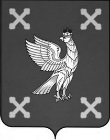 ФИНАНСОВОЕ УПРАВЛЕНИЕ Администрации Шуйского муниципального района ПриказО внесении изменений в приказ Финансового управления Администрации Шуйского муниципального района от 18.12.2015 № 125 «О присвоении уникальных кодов бюджетным инвестициям и субсидиям на иные цели, предоставляемым из бюджета Шуйского муниципального района муниципальным бюджетным и автономным учреждениям Шуйского муниципального района, по целям предоставления»Во исполнение части 16 статьи 30 Федерального закона от 8 мая . № 83-ФЗ «О внесении изменений в отдельные законодательные акты Российской Федерации в связи с совершенствованием правового положения государственных (муниципальных) учреждений», части   3.10 статьи 2 Федерального закона от 03.11.2006 № 174-ФЗ «Об автономных учреждениях» приказываю: Внести изменение в приложение 1 «Перечень целевых средств, предоставляемых из бюджета Шуйского муниципального района муниципальным бюджетным и автономным учреждениям Шуйского муниципального района», изложив приложение 1 в новой редакции (прилагается). 2. Настоящий Приказ вступает в силу с момента подписания и распространяется на правоотношения, возникшие с 01.01.2017г.3. Контроль за исполнением настоящего Приказа возложить на начальника бюджетного отдела – Ю.Г. Базарову. Заместитель главы администрации,начальник финансового управления                                              С.В. ХреноваПриложение №1 к приказу Финансового управления администрации Шуйского муниципального районаот 03.04.2017 г. № 22 Приложение №1 к приказу Финансового управления администрации Шуйского муниципального районаот 18.12.2015 г. № 125Перечень целевых средств, предоставляемых из бюджета Шуйского муниципального района муниципальным бюджетным и автономным учреждениям Шуйского муниципального района*- указывается код по классификации расходов, предусмотренный проектом Решения Совета Шуйского муниципального района о бюджете Шуйского муниципального района на очередной финансовый год и плановый период (*** ** ** ********** 612, (*** ** ** ********** 622)**- Код субсидии состоит из 6 разрядов, где:1-3 разряд- код главного распорядителя средств бюджета Шуйского муниципального района, осуществляющего функции и полномочия учредителя в отношении муниципального бюджетного (автономного) учреждения;4 разряд – код цели предоставления в соответствии с Постановлением Администрации Шуйского муниципального района от 01.11.2011 года № 533 «Об утверждении порядка определения объема и условий предоставления из бюджета Шуйского муниципального района муниципальным бюджетным и автономным учреждениям Шуйского муниципального района субсидий на иные цели»:1 - расходы на капитальный ремонт и приобретение основных средств, не включаемые в нормативы затрат на оказание муниципальных услуг Шуйского муниципального района;2 -  расходы на возмещение ущерба в случае чрезвычайной ситуации;3 - мероприятия, проводимые в рамках муниципальных программ, не включаемые в муниципальное задание;4 - гранты на реализацию социально значимых проектов;5 - иные расходы, не относящиеся к публичным обязательствам перед физическим лицом, подлежащим исполнению в денежной форме, к бюджетным инвестициям и не включаемые в субсидии на финансовое обеспечение выполнения муниципального задания.          6 - бюджетные инвестиции.           7 – погашение просроченной кредиторской задолженности            5-6 разряды – порядковый номер целевой субсидии.№ 22 от 03.04.2017 г.                                      Наименование органа, осуществляющего функции и полномочия учредителя, код по классификации расходов*Целевые средстваЦелевые средстваНаименование органа, осуществляющего функции и полномочия учредителя, код по классификации расходов*НаименованиеКод **Управление образования администрации Шуйского муниципального районаУправление образования администрации Шуйского муниципального районаУправление образования администрации Шуйского муниципального района909 0702 1020160110 612Организация питания обучающихся 1-4 классов муниципальных бюджетных общеобразовательных организаций909301909 0702 32900R0970 612Создание в общеобразовательных организациях, расположенных в сельской местности, условий для занятий физической культурой и спортом909102909 0707 1310180190 612Организация отдыха детей в каникулярное время в части организации двухразового питания в лагерях дневного пребывания909302909 0707 1310180200 612Осуществление переданных государственных полномочий на организацию двухразового питания в лагерях дневного пребывания детей-сирот и детей, находящихся в трудной жизненной ситуации909 303Администрация Шуйского муниципального районаАдминистрация Шуйского муниципального районаАдминистрация Шуйского муниципального района900 0801 0720151440 622Комплектование книжных фондов библиотек муниципальных образований 900101